Szkoła Podstawowa nr 51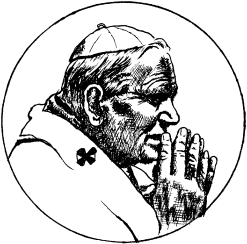 im. Jana Pawła IIul. Bursztynowa 22, 20-576 Lublintel. (81) 527-88-80, 667 665 109www.sp51.lublin.eu, poczta@sp51.lublin.euadres skrytki na ePUAP: /SP51Lublin/SkrytkaESP
Znak sprawy BK-III.261.14.2023Lublin, dnia 18.09.2023r.PROTOKÓŁ Z POSTĘPOWANIA O ZAMÓWIENIE PUBLICZNE NAna  dostawy przypraw do stołówki Szkoły Podstawowej nr 51 im. Jana Pawła II 
w roku szkolnym 2023/24.Postępując zgodnie ze szkolnym regulaminem zamówień publicznych, 17.08.2023r. umieszczono na stronie BIP Szkoły zaproszenie do składania ofert na  dostawy przypraw do stołówki Szkoły Podstawowej nr 51 im. Jana Pawła II w roku szkolnym 2023/24.Termin przesyłania ofert wyznaczono do 25.08.2023r.Termin wykonania zamówienia: 04.09.2023r. – 21.06.2024r.Zestawienie ofert:W dniu 28.08.2023r. umieszczono na stronie BIP Szkoły zawiadomienie o wyborze najkorzystniejszej oferty. W dniu 01.09.2023r. z firmą REN Sp. z o.o., ul.Tartaczna 3, 26-600 Radom została podpisana umowa na realizację zamówienia publicznego, nr umowy 18/ZP/2023Krzysztof Kozieł (podpis pracownika odpowiedzialnego za zamówienia publiczne)Beata Banach(podpis głównej księgowej)                                                                                                                                               Beata Brajerska(podpis Dyrektora Szkoły)Nazwa firmy i adreskwota brutto zamówieniaKARO Sp z o.o., ul.Kraczewicka 180, 24-320 Poniatowa20 374,92 złALMAX-DYSTRYBUCJA Sp. z o.o., Panieńszczyzna, 21-002 Jastków24 981,53 złREN Sp. z o.o., ul.Tartaczna 3, 26-600 Radom19 135,04 zł